Tychy, dn. 23.07.2024Zapytanie ofertoweDot. dostawa laboratoryjnego zestawu pomiarowego Titroline TL7000 Proszę o przygotowanie oferty na dostawę titratora TitroLine TL7000 z wymienną jednostką 20 ml oraz elektrodą pH i kompletnym wyposażeniem (urządzenie gotowe do pracy. Zakres aplikacji to między innymi oznaczanie zawartości chloru w próbkach paliw stałych, a także oznaczanie kwasowości i zasadowości (FOS/TAC) w pofermentach. Urządzenie powinno mieć przygotowane aplikacje do oznaczania w/w parametrów. W zakresie oferty proszę również uwzględnić szkolenieOferta powinna zawierać termin dostawyWarunki płatności 50% przy złożeniu zamówienia, 50% po dostawie urządzenia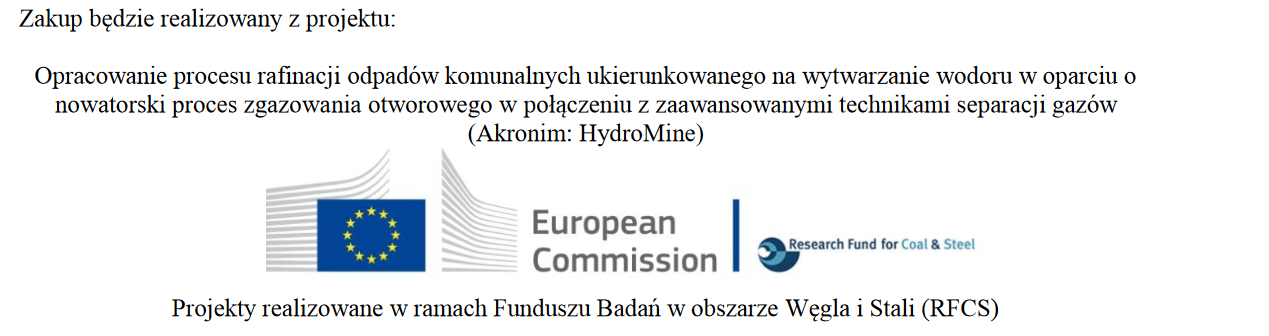 